СХЕМА ГРАНИЦ РЫБОВОДНОГО УЧАСТКА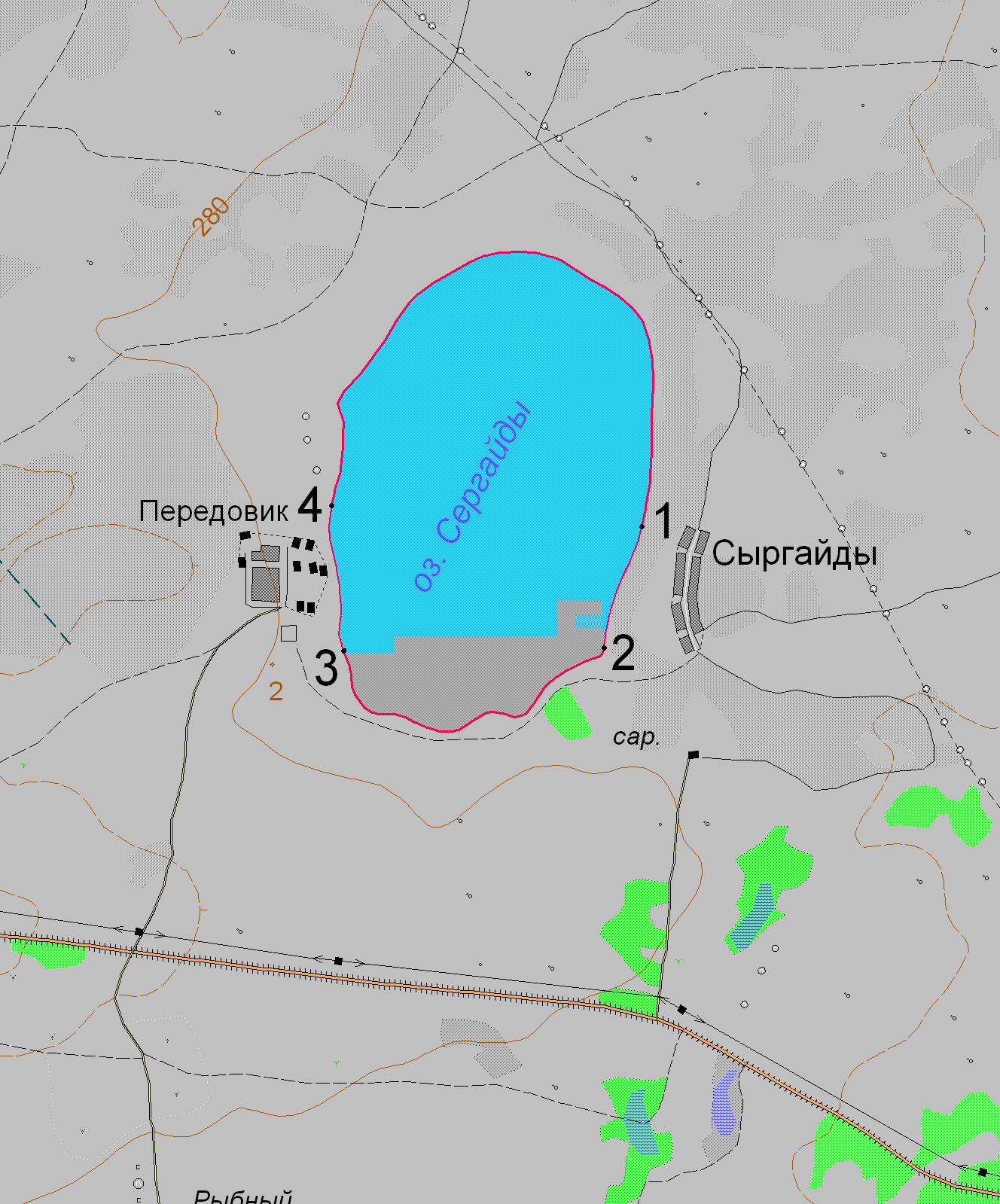 1:50 000Условные обозначения:		  Границы населенных пунктов;                    Границы рыбоводного участка;              	  Точки границ рыбоводного участка;Наименование рыбоводного участкаПлощадь рыбоводного участка, гаПлощадь водного объекта, гаГеографические координаты рыбоводного участкаГеографические координаты рыбоводного участкаГеографические координаты рыбоводного участкаЦель исполь- зованиярыбоводного участкаМесто располо- жения рыбоводного участкаНаименование рыбоводного участкаПлощадь рыбоводного участка, гаПлощадь водного объекта, га№ точкиС.Ш.В.Д.Цель исполь- зованиярыбоводного участкаМесто располо- жения рыбоводного участкаОзеро Сергайды388,0388,0123455°30’41’’55°30’18’’55°30’18’’55°30’44’’60°43’55’’60°43’44”60°42’20’’60°42’15’’Товарное рыбоводствоАргаяшский муниципальный район